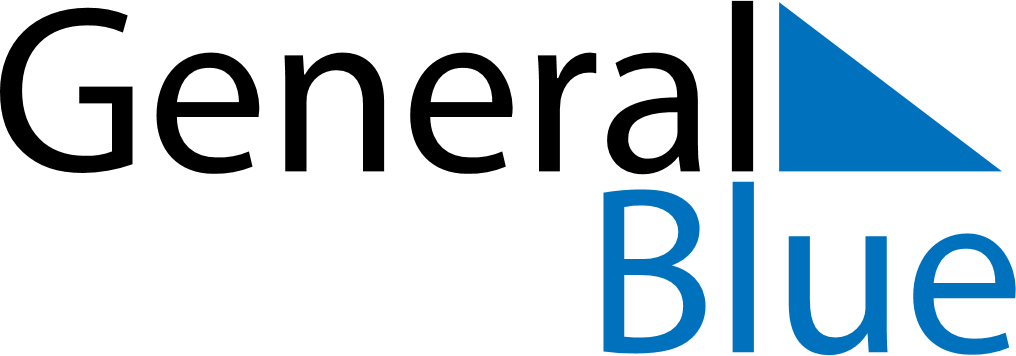 May 2024May 2024May 2024May 2024May 2024May 2024Fort Smith, Northwest Territories, CanadaFort Smith, Northwest Territories, CanadaFort Smith, Northwest Territories, CanadaFort Smith, Northwest Territories, CanadaFort Smith, Northwest Territories, CanadaFort Smith, Northwest Territories, CanadaSunday Monday Tuesday Wednesday Thursday Friday Saturday 1 2 3 4 Sunrise: 5:24 AM Sunset: 9:24 PM Daylight: 15 hours and 59 minutes. Sunrise: 5:22 AM Sunset: 9:27 PM Daylight: 16 hours and 4 minutes. Sunrise: 5:19 AM Sunset: 9:29 PM Daylight: 16 hours and 10 minutes. Sunrise: 5:16 AM Sunset: 9:31 PM Daylight: 16 hours and 15 minutes. 5 6 7 8 9 10 11 Sunrise: 5:14 AM Sunset: 9:34 PM Daylight: 16 hours and 20 minutes. Sunrise: 5:11 AM Sunset: 9:36 PM Daylight: 16 hours and 25 minutes. Sunrise: 5:08 AM Sunset: 9:39 PM Daylight: 16 hours and 30 minutes. Sunrise: 5:06 AM Sunset: 9:41 PM Daylight: 16 hours and 35 minutes. Sunrise: 5:03 AM Sunset: 9:44 PM Daylight: 16 hours and 40 minutes. Sunrise: 5:01 AM Sunset: 9:46 PM Daylight: 16 hours and 45 minutes. Sunrise: 4:58 AM Sunset: 9:49 PM Daylight: 16 hours and 50 minutes. 12 13 14 15 16 17 18 Sunrise: 4:56 AM Sunset: 9:51 PM Daylight: 16 hours and 55 minutes. Sunrise: 4:53 AM Sunset: 9:53 PM Daylight: 17 hours and 0 minutes. Sunrise: 4:51 AM Sunset: 9:56 PM Daylight: 17 hours and 4 minutes. Sunrise: 4:49 AM Sunset: 9:58 PM Daylight: 17 hours and 9 minutes. Sunrise: 4:46 AM Sunset: 10:00 PM Daylight: 17 hours and 14 minutes. Sunrise: 4:44 AM Sunset: 10:03 PM Daylight: 17 hours and 18 minutes. Sunrise: 4:42 AM Sunset: 10:05 PM Daylight: 17 hours and 23 minutes. 19 20 21 22 23 24 25 Sunrise: 4:40 AM Sunset: 10:07 PM Daylight: 17 hours and 27 minutes. Sunrise: 4:38 AM Sunset: 10:10 PM Daylight: 17 hours and 32 minutes. Sunrise: 4:35 AM Sunset: 10:12 PM Daylight: 17 hours and 36 minutes. Sunrise: 4:33 AM Sunset: 10:14 PM Daylight: 17 hours and 40 minutes. Sunrise: 4:31 AM Sunset: 10:16 PM Daylight: 17 hours and 44 minutes. Sunrise: 4:29 AM Sunset: 10:18 PM Daylight: 17 hours and 48 minutes. Sunrise: 4:28 AM Sunset: 10:20 PM Daylight: 17 hours and 52 minutes. 26 27 28 29 30 31 Sunrise: 4:26 AM Sunset: 10:23 PM Daylight: 17 hours and 56 minutes. Sunrise: 4:24 AM Sunset: 10:25 PM Daylight: 18 hours and 0 minutes. Sunrise: 4:22 AM Sunset: 10:27 PM Daylight: 18 hours and 4 minutes. Sunrise: 4:20 AM Sunset: 10:28 PM Daylight: 18 hours and 8 minutes. Sunrise: 4:19 AM Sunset: 10:30 PM Daylight: 18 hours and 11 minutes. Sunrise: 4:17 AM Sunset: 10:32 PM Daylight: 18 hours and 14 minutes. 